Установка светодиодных энергосберегающих светильников в п.ПионерНа средства самообложения в поселке Пионер было приобретено и установлено 15 светильников по улицам Лесная, Центральная и Ленина.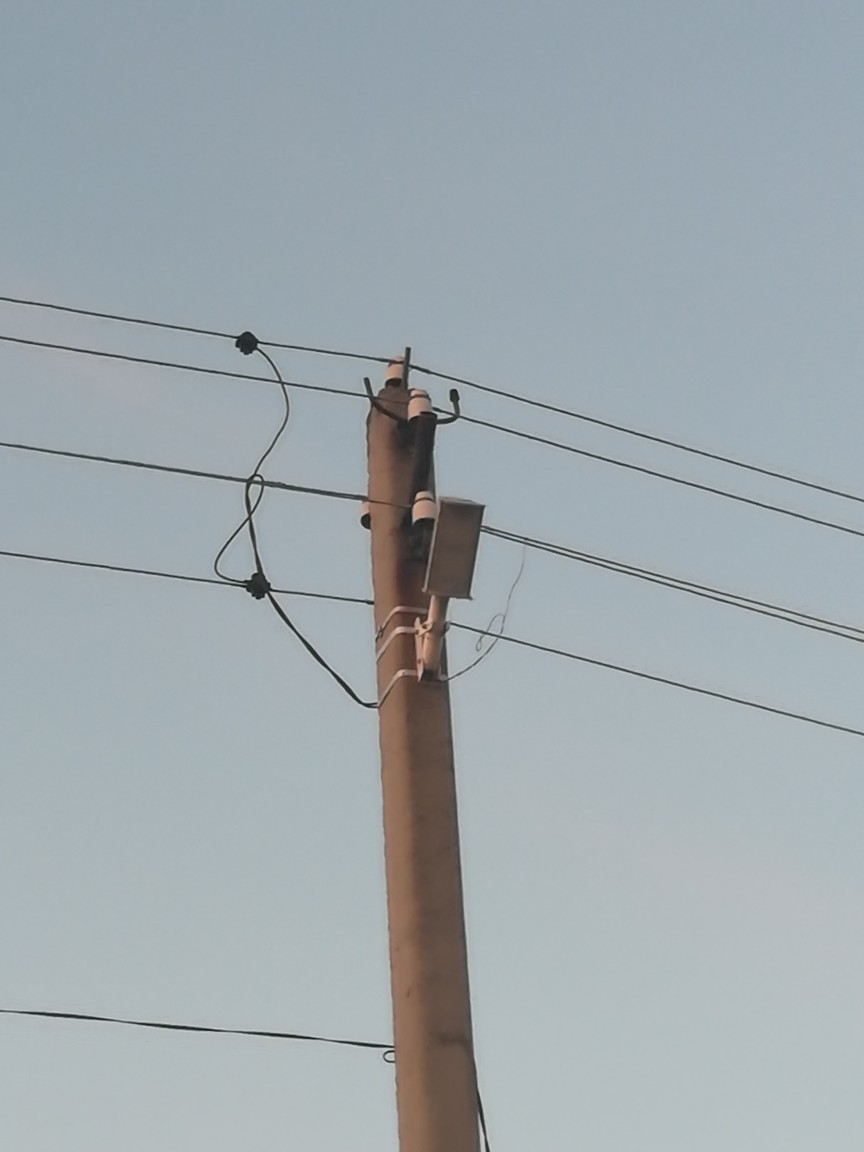 